от 23 ноября 2020 года									         № 1100Об утверждении Положения о порядке формирования и утверждения 
схемы размещения нестационарных торговых объектов на территории 
городского округа город Шахунья Нижегородской областиВ соответствии с Федеральным Законом от 28.12.2009 № 381-ФЗ «Об основах государственного регулирования торговой деятельности в Российской Федерации», Законом Нижегородской области от 11.05.2010 № 70-З «О торговой деятельности в Нижегородской области», в связи с изменением структуры администрации городского округа город Шахунья, администрация городского округа город Шахунья Нижегородской области  п о с т а н о в л я е т:1. Утвердить прилагаемое Положение о порядке формирования  и утверждения схемы размещения нестационарных торговых объектов на территории городского округа город Шахунья Нижегородской области.2. Начальнику общего отдела администрации городского округа город Шахунья Нижегородской области обеспечить размещение настоящего постановления на официальном сайте администрации городского округа город Шахунья Нижегородской области.3. Настоящее постановление вступает в силу со дня его официального опубликования на официальном сайте администрации городского округа город Шахунья Нижегородской области.4. Постановление администрации городского округа город Шахунья от 22.05.2015 № 632 «Об утверждении Положения о порядке формирования  и утверждения схемы размещения нестационарных торговых объектов на территории городского округа город Шахунья Нижегородской области» признать утратившим силу с момента вступления в силу настоящего постановления.5. Контроль за исполнением настоящего постановления оставляю за собой.И.о. главы местного самоуправлениягородского округа город Шахунья							    А.Д.СеровУтверждено постановлением администрации
 городского округа город Шахуньяот 23.11.2020 г. № 1100ПОЛОЖЕНИЕО ПОРЯДКЕ ФОРМИРОВАНИЯ И УТВЕРЖДЕНИЯ СХЕМЫ 
РАЗМЕЩЕНИЯ НЕСТАЦИОНАРНЫХ ТОРГОВЫХ ОБЪЕКТОВ НА ТЕРРИТОРИИ ГОРОДСКОГО ОКРУГА ГОРОД ШАХУНЬЯ НИЖЕГОРОДСКОЙ ОБЛАСТИ1. ОБЩИЕ ПОЛОЖЕНИЯ1.1. Положение о порядке формирования и утверждения схемы размещения нестационарных торговых объектов на территории городского округа город Шахунья (далее - Положение) разработано в соответствии с Федеральным Законом от 28.12.2009 № 381-ФЗ «Об основах государственного регулирования торговой деятельности в Российской Федерации», Постановлением Правительства Российской Федерации от 29.09.2010 № 772 «Об утверждении правил включения нестационарных торговых объектов, расположенных на земельных участках, в зданиях, строениях и сооружениях, находящихся в государственной собственности, в схему размещения нестационарных торговых объектов», Постановлением Правительства Российской Федерации от 09.04.2016 № 291 «Об утверждении Правил установления субъектами Российской Федерации нормативов минимальной обеспеченности населения площадью торговых объектов и методики расчета нормативов минимальной обеспеченности населения площадью торговых объектов, а также о признании утратившим силу Постановления Правительства Российской Федерации от 24 сентября 2010 г. № 754», Законом Нижегородской области от 11.05.2010 № 70-З «О торговой деятельности в Нижегородской области», Приказом Министерства промышленности, торговли и предпринимательства Нижегородской области от 13.09.2016 № 143 «О Порядке разработки и утверждения схем размещения нестационарных торговых объектов», Уставом городского округа город Шахунья Нижегородской области, и другими нормативными правовыми актами городского округа город Шахунья Нижегородской области.1.2. Положение определяет порядок формирования, утверждения Схемы размещения нестационарных торговых объектов на территории городского округа город Шахунья Нижегородской области.1.3. Размещение нестационарных торговых объектов  на территории городского округа город Шахунья Нижегородской области осуществляется в соответствии со Схемой размещения нестационарных торговых объектов на территории городского округа город Шахунья (далее - Схема размещения).1.4. Настоящее Положение принимается в целях:- 	обеспечения единого порядка использования территории городского округа город Шахунья Нижегородской области для размещения нестационарных торговых объектов;-		распределения услуг торговли по территории городского округа в соответствии со спросом и с учетом нормативов минимальной обеспеченности населения площадью торговых объектов;- 	поддержки малого предпринимательства в сфере торговли;- 	повышение доступности товаров для населения.2. ФОРМИРОВАНИЕ И УТВЕРЖДЕНИЕ СХЕМЫ РАЗМЕЩЕНИЯ.2.1. Администрация городского округа город Шахунья Нижегородской области для размещения нестационарных торговых объектов определяет места для размещения нестационарных торговых объектов для включения в Схему размещения с учетом требований и ограничений, установленных действующим законодательством, а также с учетом нормативов минимальной обеспеченности населения площадью торговых объектов.2.2. Схема размещения формируется администрацией городского округа город Шахунья Нижегородской области и утверждается постановлением администрации городского округа город Шахунья Нижегородской области. 2.2.1. Схема размещения должна содержать: - тип нестационарного торгового объекта;- специализацию торгового объекта;- местоположение (адресные ориентиры);- вид (форма) собственности земельного участка и размеры площади каждого места размещения нестационарного торгового объекта;- сведения о нестационарных торговых объектах, используемых субъектами малого и среднего предпринимательства.- период размещения нестационарного торгового объекта- общее количество мест размещения нестационарных торговых объектов, с указанием наличия свободных мест размещения нестационарных торговых объектов.2.2.2. Схемой размещения должно быть предусмотрено размещение не менее чем 60% нестационарных торговых объектов, используемых субъектами малого или среднего предпринимательства, от общего количества нестационарных торговых объектов.2.3. Места размещения нестационарных торговых объектов, входящие в Схему размещения, должны соответствовать требованиям земельного, градостроительного законодательства, законодательства в области охраны окружающей среды, в области охраны и использования особо охраняемых природных территорий, в области обеспечения санитарно-эпидемиологического благополучия населения, законодательства о пожарной безопасности, установленным ограничениям для продажи некоторых видов товаров и др.2.3.1. В схему не включаются места размещения НТО:- в арках зданий, на газонах, цветниках, площадках (детских, отдыха, спортивных) ближе 5 метров от окон зданий и витрин стационарных торговых объектов;- на озелененных территориях общего пользования (за исключением случаев, когда в соответствии с законодательством Российской Федерации, законодательством Нижегородской области их размещение допускается);- в охранной зоне инженерных сетей, под железнодорожными путепроводами и автомобильными эстакадами;- оказывающие негативное влияние на пешеходную и транспортную инфраструктуру. (В случаях размещения НТО в пределах красных линий улиц и дорог их размещение возможно только на замощенной (асфальтированной) площадке в границах тротуара и при условии свободной ширины прохода по тротуару (в том числе при наличии опор освещения и других опор, стволов деревьев) по основному ходу движения пешеходов не менее 3 метров, а в поперечном направлении и от крайнего элемента объекта до края проезжей части не менее 1,5 метра);- в 100-метровой зоне по прямой от ближайшей точки границы земельного участка детского, образовательного, лечебно-профилактического учреждения до входа в объект, планирующий реализацию алкогольной и табачной продукции;-  на земельных участках с обременением правами третьих лиц;- в границах объекта культурного наследия, территории объекта культурного наследия, зоны охраны объекта культурного наследия (в случае отсутствия согласования Управления государственной охраны объектов культурного наследия Нижегородской области размещения НТО);- на территории муниципальных кладбищ;- на расстоянии ближе 20 метров от остановочных пунктов городского транспорта общего пользования, за исключением НТО, фактически размещающихся на основании договоров аренды земельных участков или договоров на размещение НТО, а также торговых павильонов и киосков в составе торгово-остановочных комплексов, соответствующих требованию пункта 5.3.3 «Требования к остановочным пунктам на участках дорог в пределах населенных пунктов» ГОСТ Р 52766-2007 «Дороги автомобильные общего пользования. Элементы обустройства. Общие требования».2.4. Сформированный администрацией городского округа город Шахунья Нижегородской области проект Схемы размещения рассматривается постоянно действующей Межведомственной комиссией в сфере потребительского рынка и услуг на территории городского округа город Шахунья Нижегородской области. 2.5. Схема размещения подлежит согласованию с Управлением промышленности, транспорта, связи, жилищно-коммунального хозяйства, энергетики и архитектурной деятельности администрации городского округа город Шахунья Нижегородской области, Управлением  экономики, прогнозирования, инвестиционной политики и муниципального имущества городского округа город Шахунья Нижегородской области, Управлением по работе с территориями и благоустройству администрации городского округа город Шахунья Нижегородской области.2.6. Утвержденная постановлением администрации городского округа город Шахунья Нижегородской области Схема размещения подлежит размещению на официальном сайте администрации городского округа город Шахунья Нижегородской области в сети Интернет.2.7. Внесение изменений в Схему размещения осуществляется не чаще одного раза в месяц на основании предложений физических и юридических лиц, а также при изменении условий, указанных в п. 2.2.1 настоящего Положения.2.8. Внесение изменений в Схему размещения в части исключения мест размещения объектов не может повлечь за собой прекращение прав на размещение. 2.9. Схема размещения подлежит дополнению новыми местами:- по инициативе хозяйствующих субъектов при наличии запросов от них на открытие новых торговых объектов; - по инициативе органов местного самоуправления городского округа город Шахунья Нижегородской области для развития экономики территорий, торгового предпринимательства и повышения обеспеченности территорий торговыми объектами, в том числе по результатам мониторинга состояния развития торговли. 2.10 Заявление о включении мест размещения Объекта в Схему размещения составляется в произвольной форме с указанием следующих сведений:- наименования, организационно-правовой формы, адреса местонахождения, основного государственного регистрационного номера - для юридического лица;- фамилии, имени, отчества, паспортных данных, сведений о месте жительства, основного государственного регистрационного номера индивидуального предпринимателя - для индивидуального предпринимателя;- информация, в соответствии с п.2.2.1 настоящего положения.2.11. Утверждение схемы размещения торговых объектов, и внесение в нее изменений, не может служить основанием для пересмотра мест размещения нестационарных торговых объектов, строительство, реконструкция или эксплуатация которых были начаты до утверждения указанной схемы.____________________________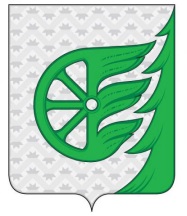 Администрация городского округа город ШахуньяНижегородской областиП О С Т А Н О В Л Е Н И Е